Уважаемые держатели"Дисконтной карты члена профсоюза"!БИЛЕТЫ СО СКИДКОЙ ДО 80%!!!26 мая 2022 в 18:30 ч. (четверг).КЗ «ЕВРАЗИЯ» (ул. Селезнева, 46).ТЕАТР «СТАРЫЙ ДОМ»ПРЕДСТАВЛЯЕТ ВЫЕЗДНОЙ СПЕКТАКЛЬ«ДВОЙНАЯ ИГРА»!Пьеса «Двойная игра» — увлекательная вариацияна излюбленный детективный сюжетпро «чисто английское убийство».Но действие разворачивается в Америкево времена блистательных кинодив Ингрид Бергман иМерлин Монро, которых главная героиня этой истории, кинозвезда Фэй Брук, конечно же, затмевает во всем.Стоимость билета 150 руб. на любое свободное место(стоимость билетов без скидки в кассах от 450 до 750 рублей).*Билеты приобретаются в кассах театра«СТАРЫЙ ДОМ» (ул. Большевистская, 45, тел. 266-25-92)при предъявлении «Дисконтной карты члена профсоюза»и документа, удостоверяющего личность.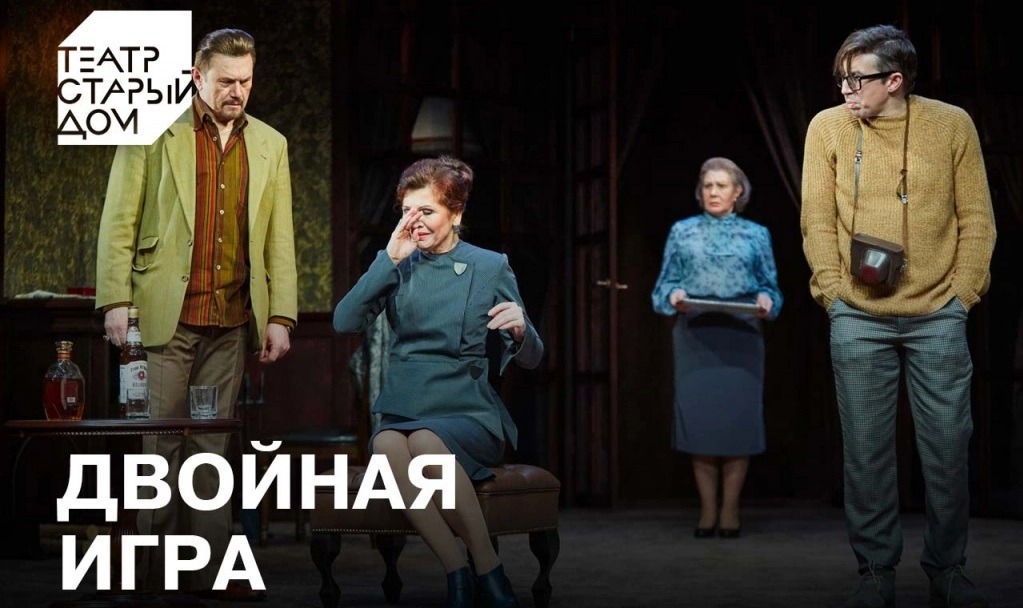 